2019年10月机动车排气污染违法车辆曝光名单市机动车排气污染监督监测中心2019年10月机动车排气污染违法车辆曝光名单市机动车排气污染监督监测中心2019年10月机动车排气污染违法车辆曝光名单市机动车排气污染监督监测中心2019年10月机动车排气污染违法车辆曝光名单市机动车排气污染监督监测中心2019年10月机动车排气污染违法车辆曝光名单市机动车排气污染监督监测中心2019年10月机动车排气污染违法车辆曝光名单市机动车排气污染监督监测中心2019年10月机动车排气污染违法车辆曝光名单市机动车排气污染监督监测中心2019年10月机动车排气污染违法车辆曝光名单市机动车排气污染监督监测中心序号车牌号码车牌颜色车辆品牌车主或单位检测地点检测时间备注1陕A85YJ5蓝跃进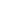 武*元西三环富鱼路2019.10.10
排气污染物超过国家排放标准，并未在规定期限内进行复检。2陕AX31B0蓝福田陕西松冷制冷科技有限公司西三环富鱼路2019.10.10
排气污染物超过国家排放标准，并未在规定期限内进行复检。3陕A6EH05蓝凯马胡*飞西三环富鱼路2019.10.10
排气污染物超过国家排放标准，并未在规定期限内进行复检。4陕A2Q7X5蓝江铃刘*苍海纳物流2019.10.12
排气污染物超过国家排放标准，并未在规定期限内进行复检。5陕A08R13蓝江铃李*平阎良蓝天路2019.10.16
排气污染物超过国家排放标准，并未在规定期限内进行复检。6陕A1F998蓝江铃西安嘉业航空科技有限公司阎良蓝天路2019.10.16
排气污染物超过国家排放标准，并未在规定期限内进行复检。7陕AH997T蓝福田张*鹏南三环子午大道2019.10.17
排气污染物超过国家排放标准，并未在规定期限内进行复检。8陕A79LP2蓝江淮刘*腾南三环子午大道2019.10.17
排气污染物超过国家排放标准，并未在规定期限内进行复检。9陕A3EC90蓝江淮谭*轮南三环子午大道2019.10.17
排气污染物超过国家排放标准，并未在规定期限内进行复检。10陕A079SV蓝跃进于*选十里铺（众森物流)2019.10.18
排气污染物超过国家排放标准，并未在规定期限内进行复检。11陕A3Z2L9蓝金杯刘*飞十里铺（众森物流)2019.10.18
排气污染物超过国家排放标准，并未在规定期限内进行复检。12陕AX89B7蓝江铃西安旭泰汽车运输服务有限公司十里铺（众森物流)2019.10.18
排气污染物超过国家排放标准，并未在规定期限内进行复检。13陕ATX439蓝江淮西安祥发物流有限公司十里铺（众森物流)2019.10.18
排气污染物超过国家排放标准，并未在规定期限内进行复检。14陕A92N3E蓝五菱李*燕西部大道2019.10.22
排气污染物超过国家排放标准，并未在规定期限内进行复检。15陕D7188T蓝东风杨*飞西部大道2019.10.22
排气污染物超过国家排放标准，并未在规定期限内进行复检。16陕AAG667蓝东南晋亿实业股份有限公司西安分公司蓝天路2019.10.23
排气污染物超过国家排放标准，并未在规定期限内进行复检。17陕D6786S蓝五菱刘*飞曲江南三环2019.10.29
排气污染物超过国家排放标准，并未在规定期限内进行复检。18陕ATF825蓝江淮郑*铭西工路2019.10.30
排气污染物超过国家排放标准，并未在规定期限内进行复检。